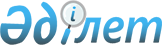 Об определении мест для размещения агитационных печатных материаловПостановление акимата Шиелийского района Кызылординской области от 5 марта 2020 года № 4. Зарегистрировано Департаментом юстиции Кызылординской области 6 марта 2020 года № 7273
      В соответствии с пунктом 6 статьи 28 Конституционного Закона Республики Казахстан от 28 сентября 1995 года "О выборах в Республике Казахстан" акимат Шиелийского района ПОСТАНОВЛЯЕТ:
      1. Совместно с Шиелийской районной избирательной комиссией определить места для размещения агитационных печатных материалов для всех кандидатов согласно приложению.
      2. Акимам поселка Шиели и сельских округов оснастить места размещения агитационных печатных материалов стендами, щитами, тумбами.
      3. Признать утратившим силу постановление акимата Шиелийского района Кызылординской области "Об определении мест для размещения агитационных печатных материалов" от 23 октября 2017 года № 1226 (зарегистрировано в Реестре государственной регистрации нормативных правовых актов за №6006, опубликовано 16 ноября 2017 года в эталонном контрольном банке нормативных правовых актов Республики Казахстан).
      4. Контроль за исполнением настоящего постановления возложить на курирующего заместителя акима Шиелийского района.
      5. Настоящее постановление вводится в действие со дня первого официального опубликования. Места для размещения агитационных печатных материалов для всех кандидатов
					© 2012. РГП на ПХВ «Институт законодательства и правовой информации Республики Казахстан» Министерства юстиции Республики Казахстан
				
      Аким Шиелийского района 

К. Мубараков

      "СОГЛАСОВАНО"
Шиелийской районной
избирательной комиссией
13 января 2020 года
Приложение к постановлению акимата Шиелийского района от 5 марта 2020 года № 4
№
Наименование населенного пункта
Места размещения агитационных печатных материалов
1
поселок Шиели Шиелийского района
Пересечение улиц И.Абдикаримова и А.Палымбетова
1
поселок Шиели Шиелийского района
Рядом со зданием торгового дома "Береке", расположенного по адресу: улица А.Яссауи, №85
1
поселок Шиели Шиелийского района
№1937 километр вдоль автомобильной дороги М-32 "Шымкент-Самара"
1
поселок Шиели Шиелийского района
№1937 километр вдоль автомобильной дороги М-32 "Шымкент-Самара"
1
поселок Шиели Шиелийского района
№1937 километр вдоль автомобильной дороги М-32 "Шымкент-Самара"
1
поселок Шиели Шиелийского района
№1937 километр вдоль автомобильной дороги М-32 "Шымкент-Самара"
1
поселок Шиели Шиелийского района
№1937 километр вдоль автомобильной дороги М-32 "Шымкент-Самара"
1
поселок Шиели Шиелийского района
Рядом со зданием коммунального государственного учреждения "Средняя школа №270 имени Гафура Мухамеджанова Шиелийского районного отдела образования" по адресу: поселок Шиели, микрорайон Ак Орда, квартал 5, стройтельство 1
2
село Акмая сельского округа Акмая
улица А.Кунанбаева, дом №57
3
село Досболби сельского округа Актоган
улица Ж.Калекеева, дом №15
4
село Алмалы сельского округа Алмалы
улица А.Иманова, дом № 18
5
село Байгекум сельского округа Байгекум
улица А.Кунанбаева, дом №1
6
село Бидайкол сельского округа Гигант
улица М.Шокая, дом №78
7
село Енбекши сельского округа Енбекши
улица Б.Есентурсын дом №1
8
село Алгабас сельского округа Жуантобе
улица А.Исмайлова, дом №31
9
село Жолек сельского округа Жолек
улица Б.Есенова дом, №42
10
село Ы.Жакаева сельского округа Ирколь
улица Ы. Жакаева, дом №59
11
село Н.Бекежанов сельского округа Кердели
улица Н.Бекежанова, дом №6
12
село Каргалы сельского округа Каргалы
улица Бейбитшилик, дом № 20
13
село Сулутобе сельского округа Сулутобе
улица М.Токмаганбетова, дом №1
14
село Тартогай сельского округа Тартогай
улица Ш.Есенова, дом №2
15
село Бала би сельского округа Талаптан
улица Балаби дом, №10
16
село А.Тажибаев сельского округа Теликоль
улица Д.Шайык, дом №3
17
село Ш.Кодаманов сельского округа Тонкерис
улица С.Сейфуллина, дом № 14
18
село Ортакшыл сельского округа Ортакшыл
улица С.Сейфуллина, дом №2
19
село Ботабай сельского округа Когалы
улица А.Кунанбаева, дом №4
20
село Майлытогай сельского округа Майлытогай
улица Астана дом, №2 "а"
21
село Бестам сельского округа Бестам
улица А.Кунанбаева, дом №39
22
село Жиделиарык сельского округа Жиделиарык
улица Есабыз Ата, дом №35
23
село Байсын сельского округа Жанатурмыс
улица С.Асанова, дом №2